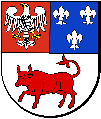 IZP.272.7.2020Załącznik nr 4 do ogłoszenia - zapytanie ofertowe „Dostawa sprzętu komputerowego dla jednostek oświatowych Powiatu Tureckiego w ramach projektu „Zdalna Szkoła”OFERTAdla Powiatu Tureckiegoul. Kaliska 59, 62 - 700 TurekFORMULARZ OFEROWY „Dostawa sprzętu komputerowego dla jednostek oświatowych Powiatu Tureckiego w ramach projektu „Zdalna Szkoła”cz. nr 1 KOMPUTERY PRZENOŚNENawiązując do ogłoszenia o zamówieniu w postępowaniu na: Dostawę sprzętu komputerowego                               dla jednostek oświatowych Powiatu Tureckiego w ramach projektu „Zdalna Szkoła” cz. nr 1 KOMPUTERY PRZENOŚNE w ramach projektu „Zdalna Szkoła - wsparcie Ogólnopolskiej Sieci Edukacyjnej w systemie kształcenia zdalnego, Oś I Powszechny dostęp do szybkiego Internetu, Działanie 1.1 Wyeliminowanie terytorialnych różnic w możliwości dostępu do szerokopasmowego Internetu o wysokich przepustowościach”, my niżej podpisani, działając w imieniu i na rzecz: ____________________________________________________________________________________________________________________________________________________________________________________________________________________________________________________________________________________________________________________________________________________(pełna nazwa i dokładny adres Wykonawcy, a w przypadku podmiotów wspólnie ubiegających się o zamówienie - pełne nazwy i adresy wszystkich podmiotów wspólnie ubiegających się o zamówienie)Składamy ofertę na wykonanie przedmiotu zamówienia określonego w  zapytaniu ofertowym                           nr IZP.272.7.2020 cz. nr 1 zestawy komputerów przenośnych (komputer + słuchawki z mikrofonem).Oferujemy wykonanie całego przedmiotu zamówienia za łącznym wynagrodzeniem, w kwocie:*Mając na uwadze obecną sytuację na rynku mogącą potencjalnie niekorzystnie wpływać na dostawy sprzętu komputerowego Zamawiający dopuszcza dla cz. nr 1 złożenie pojedynczej oferty na mniejszą liczbę komputerów niż maksymalna 30 szt. W takim przypadku Zamawiający dopuszcza możliwość wyboru kilku ofert, w taki sposób aby ogólnie dokonać zakupu 30 szt. zestawów (komputer + słuchawki z mikrofonem). Może to oznaczać, iż Zamawiający dla pojedynczej oferty wybierze mniej zestawów niż maksymalna oferowana.UwagaJeżeli Wykonawca oferuje ten sam model tego samego producenta wystarczy wypełnić tylko jeden wiersz tabeli oraz podać wartość brutto razem. ____________________________________________________________________________________________________________________________________________________________________________________________________________________________________________________________________________________________________________________________________________________ (dodatkowe wyjaśnienia w sprawie stawki VAT - tylko, jeżeli dotyczy)Powyższe wynagrodzenie obejmuje wszelkie koszty ponoszone przez Wykonawcę z tytułu realizacji przedmiotu zamówienia.Gwarancja producenta komputer przenośny:  		24 + ________ miesięcy Gwarancja producenta słuchawki przewodowe:  	24 + ________ miesięcy Zobowiązujemy się wykonać przedmiot zamówienia w terminie: __________ dni (licząc od dnia zawarcia umowy, max 7 dni)Oświadczamy, że oferowany sprzęt jest sprzęt fabrycznie nowy, nieużytkowany, wolny od wad konstrukcyjnych, materiałowych, wykonawczych i prawnychOświadczamy, że akceptujemy zawarty w zapytaniu ofertowym Wzór Umowy i zobowiązujemy się, w przypadku wyboru naszej oferty, do zawarcia umowy zgodnie z niniejszą ofertą oraz na warunkach określonych we Wzorze Umowy, w miejscu i terminie wyznaczonym przez Zamawiającego.Oświadczamy, iż Wykonawca wyraża zgodę na przetwarzanie przez Zamawiającego informacji zawierających dane osobowe oraz, że poinformował pisemnie i uzyskał zgodę każdej osoby, której dane osobowe są podane w ofercie oraz dokumentach składanych wraz z niniejszą ofertą lub będą podane                  w oświadczeniach i dokumentach złożonych przez Wykonawcę w niniejszym postępowaniu o udzielenie zamówienia.Osobą upoważnioną do kontaktów z Zamawiającym jest Pani/Pan:________________________________________________________________________________________________________________________________________________________________________________________________________________________________________________________________________________________________________________________________________Tel: 	_____________________________________________________________________________________________________________________Fax: 	_____________________________________________________________________________________________________________________ E-mail: 	_____________________________________________________________________________________________________________________Do niniejszej oferty załączamy:szczegółową specyfikację oferowanego sprzętu;oświadczenie Wykonawcy dotyczące jego statusu podatnika podatku VAT;oświadczenie Wykonawcy wymagane w zakresie wypełnienia obowiązków informacyjnych przewidzianych w art. 13 lub art. 14 RODO;____________________________________________________________________________________________________________________________________________________________________________________________________________________________________________________________________________________________________________________________IZP.272.7.2020Załącznik do formularza ofertowego„Dostawa sprzętu komputerowego dla Starostwa Powiatowego w Turku w ramach projektu „Zdalna Szkoła”KOMPUTERY PRZENOŚNESZCZEGÓŁOWA SPECYFIKACJA OFEROWANEGO SPRZĘTUW ramach zamówienia oferujemy dostawę komputerów przenośnych o następujących parametrach technicznych:Producent: 	_____________________________________________________________________________________________________________Model:		_____________________________________________________________________________________________________________* niewłaściwe skreślićW ramach zamówienia oferujemy dostawę słuchawek przewodowych z mikrofonem o następujących parametrach technicznych:Producent: 	_____________________________________________________________________________________________________________Model:		_____________________________________________________________________________________________________________* niewłaściwe skreślićL.p.Dane wykonawcy:Dane wykonawcy:1.Nazwa (firma) :……………………………………………………………………………………………………………………………..2.Imię i Nazwisko1: (w przypadku gdy ofertę składa osoba fizyczna)……………………………………………………………………………………………………………………………..3.Siedziba (adres) 1:……………………………………………………………………………………………………………………………..4.Adres do korespondencji:(w przypadku gdy inny niż w pkt 3)……………………………………………………………………………………………………………………………..5.Osoba/osoby upoważnione do złożenia oferty:……………………………………………………………………………………………………………………………..6.Numer REGON:……………………………………………………………………………………………………………………………..7.Numer NIP: (odpowiednio VAT-UE)……………………………………………………………………………………………………………………………..8.Numer KRS:(jeżeli dotyczy)……………………………………………………………………………………………………………………………..9.Numer telefonu do kontaktów:……………………………………………………………………………………………………………………………..10.Numer fax do kontaktów:……………………………………………………………………………………………………………………………..11.E-mail do kontaktów:……………………………………………………………………………………………………………………………..12. Adres http://……………………………………………………………………………………………………………………………..Formularz ofertowy„Dostawa sprzętu komputerowego dla jednostek oświatowych Powiatu Tureckiego w ramach projektu „Zdalna Szkoła”cz. nr 1 KOMPUTERY PRZENOŚNEstr. 2L.p.Rodzaj komputera przenośnego(producent i model urządzenia)Jednostkowa cena netto PLNOferowana liczba sztukWartośćnetto PLN2VAT %Wartość brutto PLN21.producent ____________ model ________…producent ____________ model ________Razem:Razem:____________(max 30*)L.p.Rodzaj słuchawek przewodowych z mikrofonem(producent i model urządzenia)Jednostkowa cena netto PLN2Oferowana liczba sztukWartośćnetto PLN2VAT %Wartość brutto PLN21.producent ____________ model ________…producent ____________ model ________Razem:Razem:___________(max 30)CAŁOŚĆ OFERTY: brutto ____________________ ,  _________ PLN (słownie: __________________________________________________________________________________________________________________________________________________________________________________________________________________________________________)Formularz ofertowy„Dostawa sprzętu komputerowego dla jednostek oświatowych Powiatu Tureckiego w ramach projektu „Zdalna Szkoła”cz. nr 1 KOMPUTERY PRZENOŚNEstr. 3……………………………, dn. _ _ - _ _ - 2020r.       (miejscowość)………………………………..…………………..(Podpis/y osoby/ób uprawnionej/ych 
do składania oferty oraz pieczątka/i)L.p.ParametrMinimalne Wymagania ZamawiająceParametry oferowanego sprzętu 
(należy wskazać szczegółowo  zaproponowane parametry oferowanego sprzętu lub potwierdzić spełnianie wymagań)1.TypKomputer przenośny typu laptopTAK / NIE*2.ZastosowanieEdukacja zdalnaTAK / NIE*3.Pamięć operacyjnamin. 8 GB; min. DDR4_______ GB                _______4.Pamięć masowaTyp dysku: SSD; Pojemność: min. 256 GBSSD      _______ GB5.Procesormin. 2 rdzenie, min. 3 400 pkt w teście PassMark CPU Mark https://www.cpubenchmark.net/cpu_list.php_______ rdzenie              _______ pkt6.WyświetlaczPrzekątna: od min. 15 cali do max. 16 cali_______ cali7.WyświetlaczRozdzielczość: min. 1920x1080_______ x _______8.Karta graficznaDopuszcza się on-board (zintegrowana)TAK / NIE*9.AudioDopuszcza się on-board (zintegrowana)TAK / NIE*10.Audiowbudowane głośniki stereoTAK / NIE*11.Audiowbudowany mikrofonTAK / NIE*12.Kamerakamera internetowa o rozdzielczości min. 720p TAK / NIE*13.Kamerafabrycznie zintegrowana z obudową matrycyTAK / NIE*14.ŁącznośćBluetoothTAK / NIE*15.ŁącznośćWIFI: zgodność IEEE 802.11 min. b/g/nTAK / NIE*16.ŁącznośćEthernet 10/100/1000MbTAK / NIE*17.Złączamin. 2 pełnowymiarowy port USB min. 3.0TAK / NIE*18.Złączamin. 1 pełnowymiarowy port min. 2.0TAK / NIE*19.Złączamin. 1 wyjście HDMITAK / NIE*20.Złączamin. 1 Gniazdo słuchawkowe 3,5 mmTAK / NIE*21.Złączamin. 1 RJ-45TAK / NIE*22.Urządzenia wskazująceZintegrowana klawiatura qwerty i touchpadTAK / NIE*23.Waga z bateriąmax. 2,5 kgTAK / NIE*24.System operacyjnyLicencjonowany Microsoft Windows 10* w wersji minimum HOME PL 64-bit. *wymóg kompatybilności z posiadanym przez Zamawiające oprogramowaniem i infrastrukturą sieciową. Microsoft Windows 10wersja _____________________________25.Akcesoriaoryginalny zasilacz sprzedawany w zestawie przez producenta urządzeniaTAK / NIE*26.Innedeklaracja zgodności CETAK / NIE*L.p.ParametrMinimalne Wymagania ZamawiająceParametry oferowanego sprzętu 
(należy wskazać szczegółowo  zaproponowane parametry oferowanego sprzętu lub potwierdzić spełnianie wymagań)1.TypSłuchawki z mikrofonem, stereofoniczne, przewodowe, nauszne, typ podłączenia jack 3,5 mm, kompatybilne z oferowanym komputerem przenośnymTAK / NIE*……………………………, dn. _ _ - _ _ - 2020r.       (miejscowość)………………………………..…………………..(Podpis/y osoby/ób uprawnionej/ych 
do składania oferty oraz pieczątka/i)